Unit 1 Lesson 13: Polyhedra1 What are Polyhedra? (Warm up)Student Task StatementHere are pictures that represent polyhedra: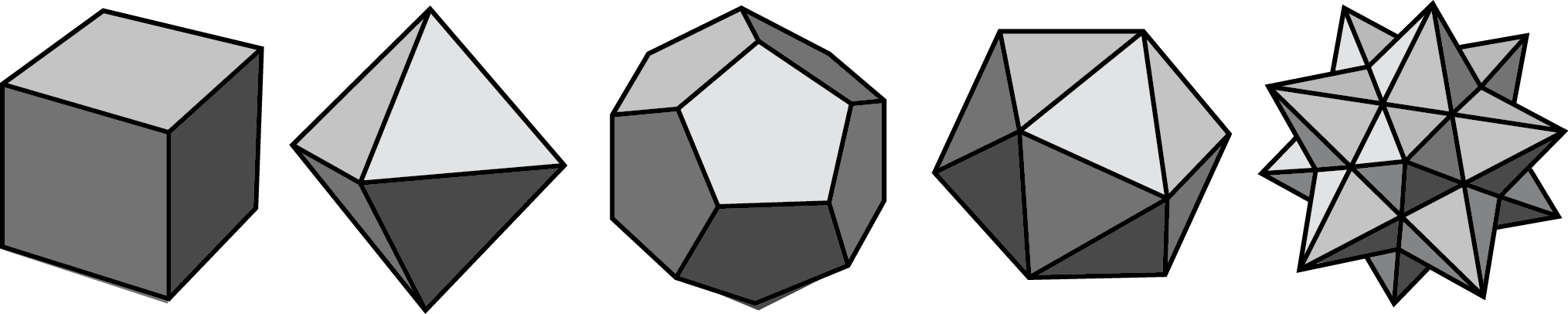 Here are pictures that do not represent polyhedra: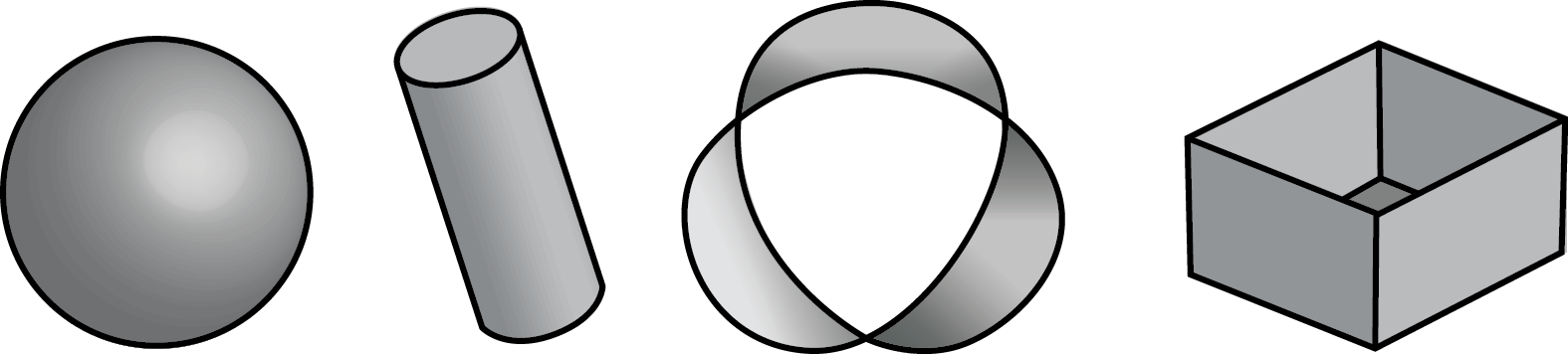 Your teacher will give you some figures or objects. Sort them into polyhedra and non-polyhedra.What features helped you distinguish the polyhedra from the other figures?Activity Synthesis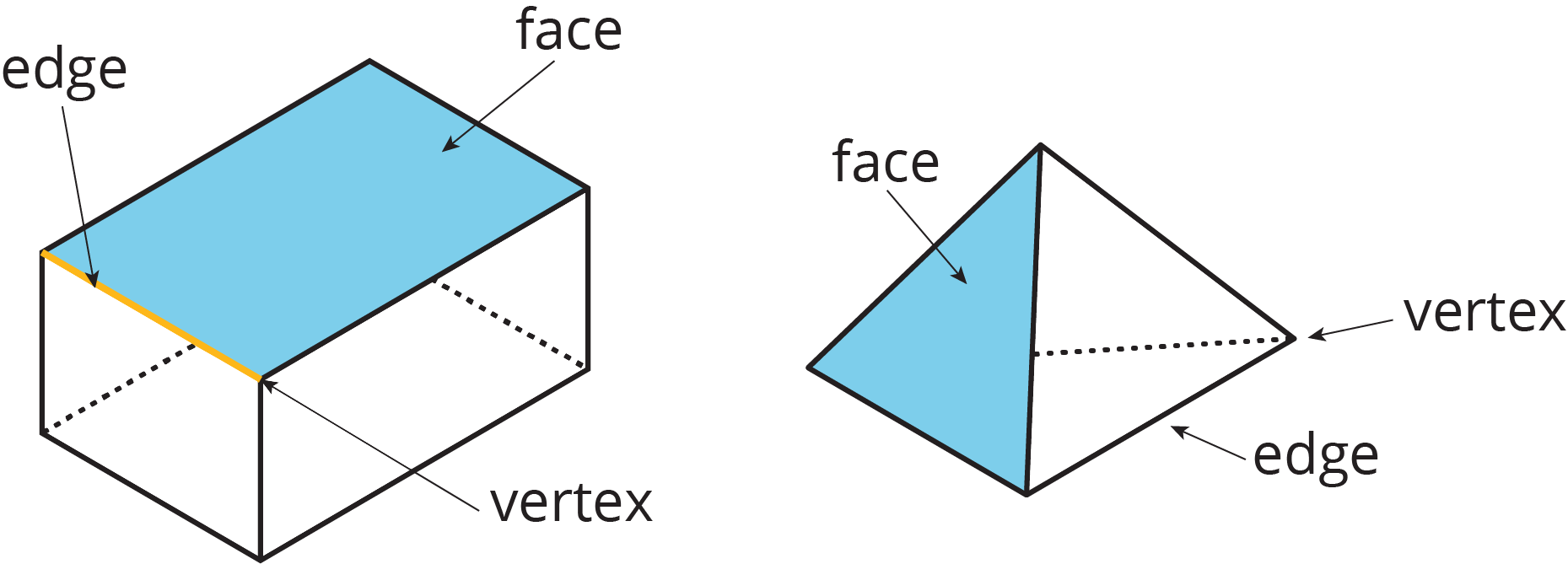 2 Prisms and PyramidsStudent Task StatementHere are some polyhedra called prisms.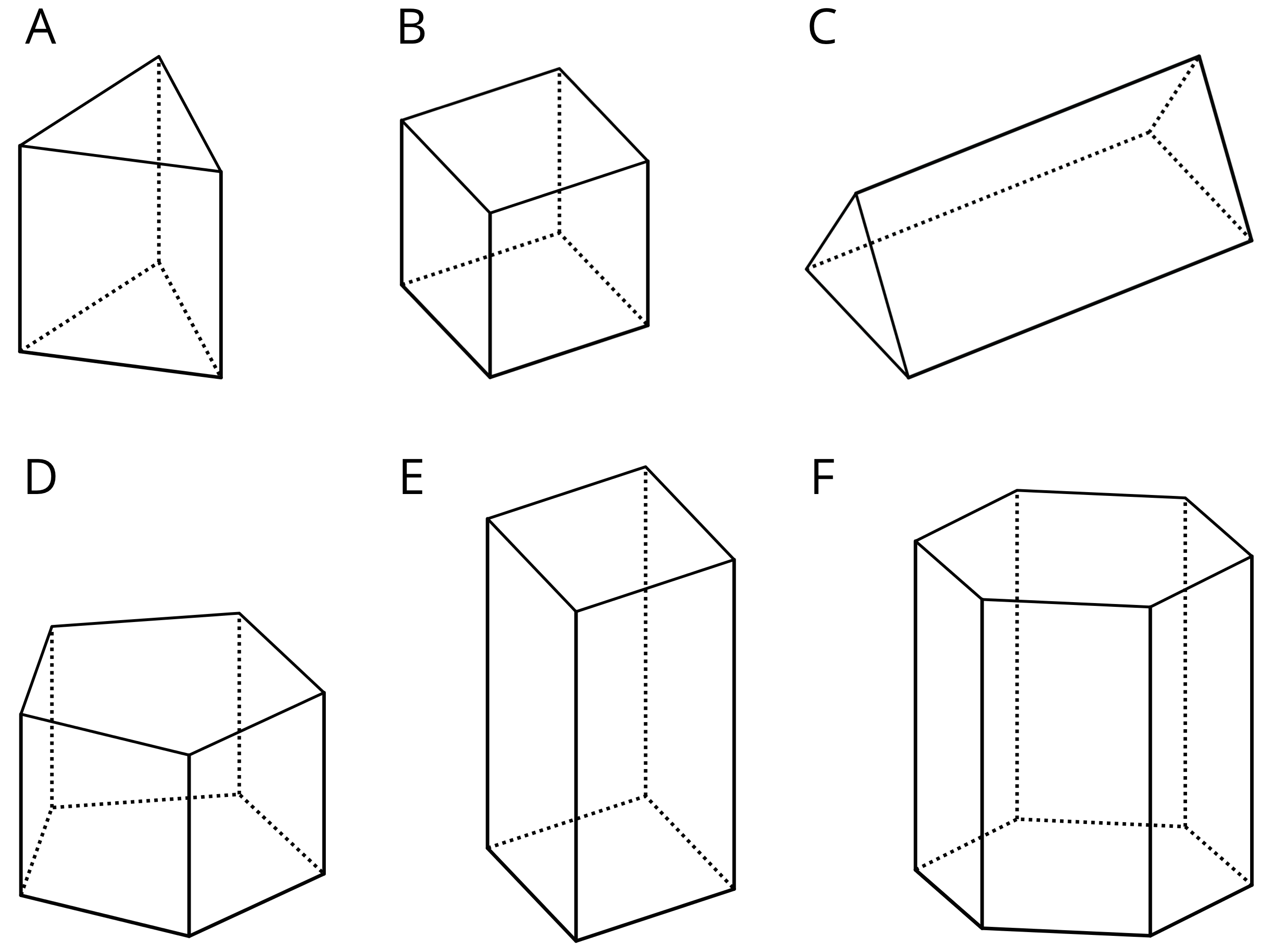 Here are some polyhedra called pyramids.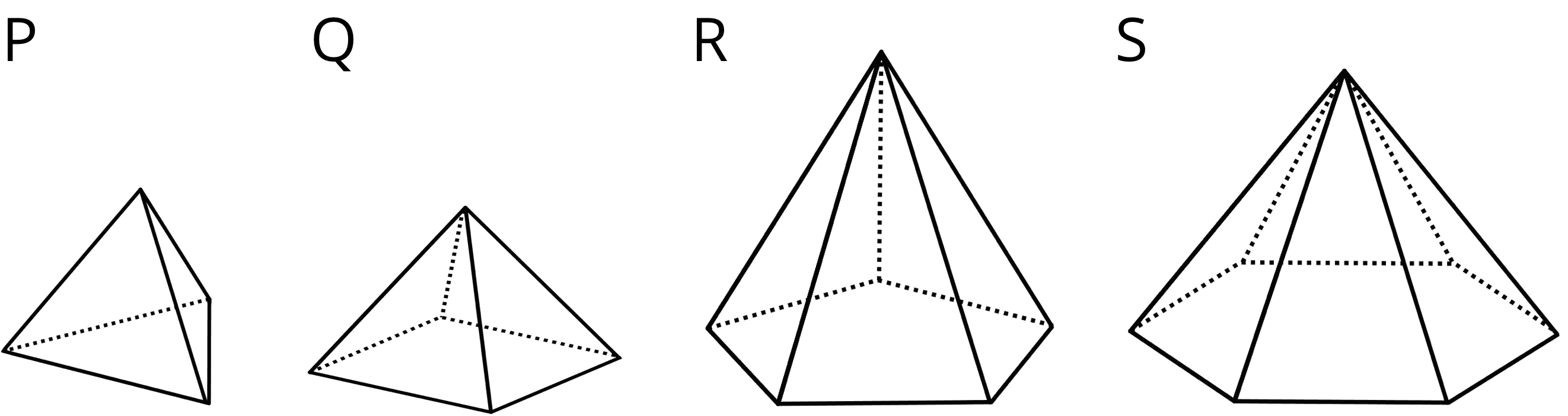 Look at the prisms. What are their characteristics or features? Look at the pyramids. What are their characteristics or features?Which of these nets can be folded into Pyramid P? Select all that apply.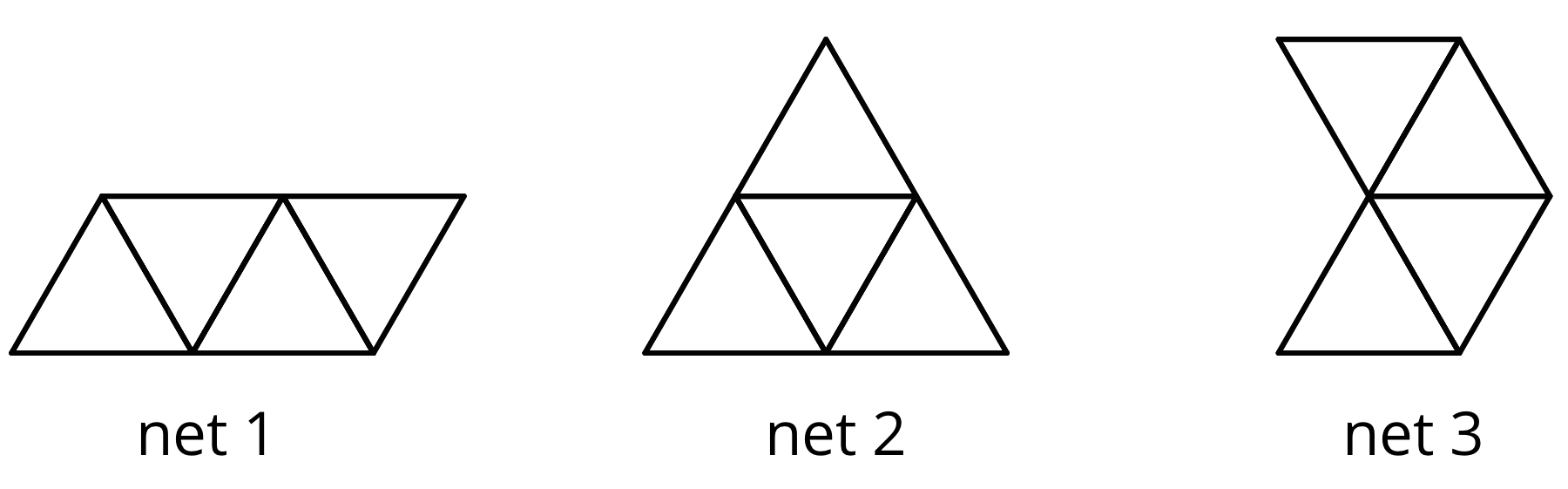 Your teacher will give your group a set of polygons and assign a polyhedron.Decide which polygons are needed to compose your assigned polyhedron. List the polygons and how many of each are needed.Arrange the cut-outs into a net that, if taped and folded, can be assembled into the polyhedron. Sketch the net. If possible, find more than one way to arrange the polygons (show a different net for the same polyhedron).3 Assembling Polyhedra (Optional)Student Task StatementYour teacher will give you the net of a polyhedron. Cut out the net, and fold it along the edges to assemble a polyhedron. Tape or glue the flaps so that there are no unjoined edges.How many vertices, edges, and faces are in your polyhedron?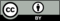 © CC BY Open Up Resources. Adaptations CC BY IM.